Class discussion:  13 November 2018Factoring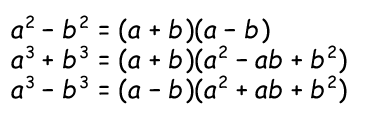 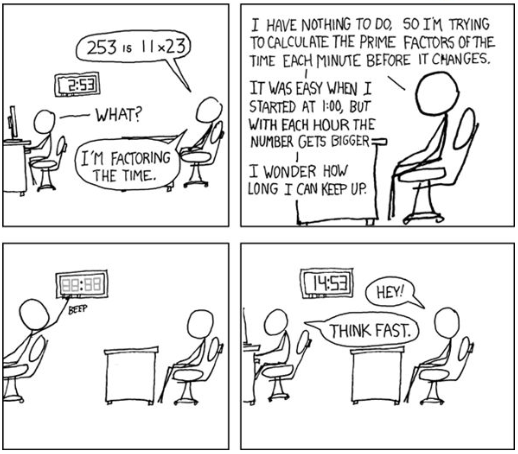 Factor fully each of the following expressions:  x3 – x2 54 – 81t  5x – 25x2    t2 – 7t + 12   x2 + 21x + 90   x2 – 21x + 104   u2 – 19u + 78   x2 – 23x + 132   x4 + 8x2 + 7   x2 – x – 6   s2 + s – 156  x2 + x – 110  x2 – 9x – 90    x2 – 12x – 85   x2 + 18x – 115  2x2 + 3x + 1   3x2 + 10x + 3   2x2 + 9x + 4   5t2 + 11t + 2   3x2 + x – 2   2x2 + 15x – 8   4z2 + z – 14   3x2 – 13x + 14   a2b4c3 – 4a2b2c2    3a8b13k5 – 6 a6b11k2 + 18a4b15k2014   5r4s3t9 – 25r5s3t19 + 10r4s2t9 – 15r6s99t8   Difference of two squares  5752 – 4252   (no calculator)  1212 – 1202  (no calculator)   20132 – 20112 (no calculator)   100012 – 1 (no calculator)   121x2 – 81    x4 – 9   x16 – 1   (a + b)2 – c2   (x + 5)2 – 4   (x + 4)2 – (7 – 2x)2  1 – 25x2    25x2 – 64 (2a + b + c)2  – (a – b + c)2Solve each of the following equations by factoring first.x4 – 3x3 = 0 x2 – 38x – 80 = 0 2x2 – 13x – 15 = 0 x5 – 6x4 + 9x3 = 0 x5 – x/16 = 0 (x – 5)4(1 – 625x2)( 3x2 – 13x + 14)(x2 + 5) = 04.  How does one factor the sum or difference of two cubes?   x3 + a3 or  x3 – a35.  Factor by grouping:x2 – 7x + 3x – 212x4 – x3 + 4x – 2  x5 – x4 + 8x2 – 8xx3 – x2 + x – 1 x4 + 2x3 + x + 2

Algebra is the intellectual instrument which has been created for rendering clear the quantitative aspects of the world. Sir Alfred North Whitehead